2020 TJCL State Convention Packet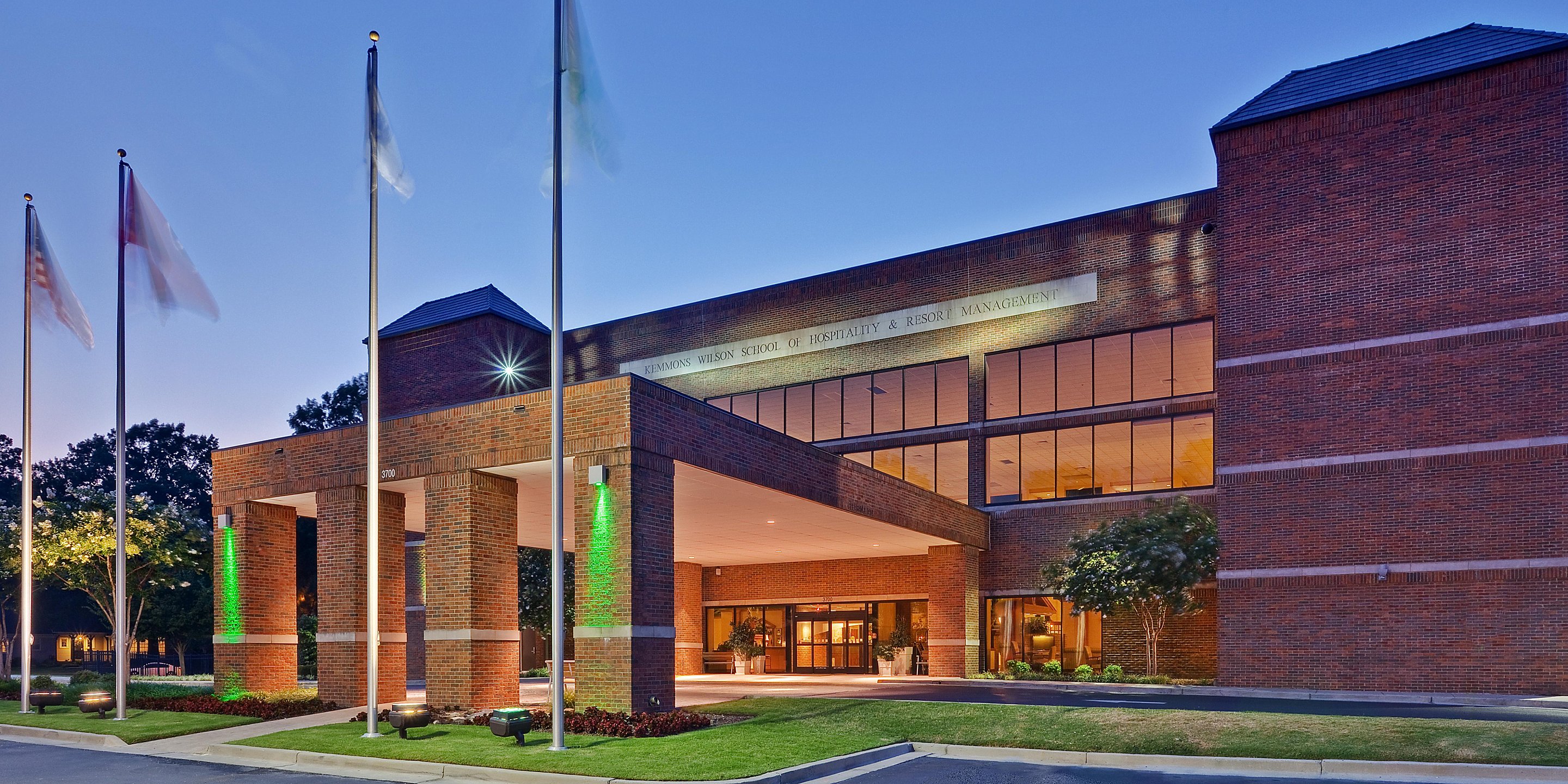 Friday, April 24 and Saturday, April 25, 2020University of MemphisHoliday Inn & Fogelman3700 Central Ave, Memphis, TN 38111Convention Theme:Omnes...summa ope niti decet, ne vitam silentio transeant.Sallust, Bellum Catilinae 1.1"It benefits all to strive with greatest effort, lest they pass their lives in silence."All sponsors, students, chaperones, and parents should read this packet carefully.Table of Contents1. Quid Novi?								Page 32. What Needs To Be Sent In Before Convention			Page 43. Convention Information Booklet					Page 54. Tentative Schedule of Events					Page 235. School Registration Worksheet					Page 276. Student Permission Slip						Page 297. Student Photo and Artwork Waiver				Page 308. Costume Registration Form					Page 319. Scholarship Application Form					Page 3210. 2020 NJCL Convention Information				Page 3311. TJCL Student Officer / Election Information			Page 3412. TJCL Student Officer Application				Page 37Quid Novi? What’s new for 2020?■	University of Memphis: We’re happy to return here after a successful convention in 2016.  This should be a fantastic convention!■  	Chariot Race is back! It will return to its spot in the afternoon schedule. Be on the lookout for chariot instructions closer to convention.■	Most contest rules are the same as last year. Watch, though, for the new convention theme, a new spirit theme (The Nine Muses), and new contacts for various contests.■  	Aqueduct Relay is being replaced by a new game, Trigon! Facilities permitting, the relay will return in the future.■  	Ludi Game Room has been scrapped; at night, we offer Imperium, a new game!■	The Banner contest has been removed from Graphic Arts because most (all?) schools were bringing the same banner each year. Instead, bringing a banner will earn Spirit Points.■	Spirit will now also include the Chapter Photo. This will be taken during the spirit procession. Instead of having a rigid, boring photo, chapters are encouraged to come up with fun poses, props, etc. because the more spirited their photo, the more Spirit points they’ll receive!■	For a few years, Impromptu Art has been the service project, functionally speaking. So we’re just removing the name Impromptu Art and calling it the Service Project.There may be some other small changes, too.As always, please read everything in the packet very carefully.Summary Of What Needs To Be Sent In Before Convention Required Items For All Schools Attending Convention:Deadline for TJCL Scholarship Application – Friday, Feb. 20, 2020Deadline for Everything Else – Friday, March 13, 2020N.B. Schools not meeting the registration and payment deadline are not eligible to pre-register for contests, e.g., essay, skit, chariot race, etc., or to submit candidates for office.2020 TJCL State Convention – Information BookletGeneral Registration		Coordinator – Ryan Vinson (ryan.vinson@cmcss.net)The TJCL State Convention is open to schools who have both renewed annual membership and dues online and submitted convention registration materials and payments online at https://www.tjcl.org/convention.html. Any paper checks should be mailed to Ryan Vinson, 1237 Rossview Road, Clarksville, TN 37043. The submission deadline is March 13, 2020. After this deadline, any substitutions or additions will be accepted only at the discretion of the State Chair(s). Sponsors will receive confirmation of the receipt of their registration.ConductA successful and enjoyable convention depends upon organization, cooperation, and proper supervision. Students, parents, sponsors, and chaperones should be familiar with all convention regulations and should abide by them accordingly. Flagrant violations of the rules of conduct may lead to the dismissal of an individual or an entire delegation from the convention.All TJCL sponsors must accompany their students to the convention, and all chapters must be accompanied by an appropriate number of reliable adult chaperones.The following are considered to be minor infractions and will result in a warning to the individual(s) or school(s) involved:1. Failure to obey the dress code.
2. Disruptive conduct.
3. Failure to cooperate with instructions issued by the State Chairs or event coordinators.
4. Use of vulgarity and/or profanity. 
5. Littering on convention center property.The following are considered to be major infractions and may result both in the dismissal from the event of those involved and the deduction of sweepstakes points from that school's total:1. Failure to respond to a warning about a minor infraction.
2. Cheating in any contest or event. Cheating is defined as using inappropriate assistance (printed, verbal, or electronic) during a test or removing tests from the testing area.
3. Destruction or defacement of TJCL or convention center property.
4. Conduct that TJCL or convention center officials find particularly objectionable.Repeated major infractions and/or the use of alcohol, tobacco, or drugs at any time during the convention will result in the automatic and immediate expulsion of the delegate(s) from the convention.General AssembliesA school that is found by the State Chairs to be excessively disruptive during an assembly will receive a warning. If the disruption continues, the school will be asked to leave the assembly. At that point, the following disciplinary actions may be taken:1. The administration of the school may be notified of the inappropriate behavior and lack of cooperation.
2. The school's sweepstakes points and trophies may be revoked. 
3. The school may be placed on probation for the following year's convention, at which time further disruption could result in a one-year ban from TJCL.Dress CodeAll students are strongly encouraged to wear appropriate Roman costume (toga, tunica, stola, Roman military garb, etc.) during Friday morning activities. Sponsors and chaperones are welcome to dress up in Roman costume, as well.Aside from Roman costume, students should wear clothing appropriate for school. Shorts and T-shirts are fine. Inappropriate clothing includes (but is not limited to) overly revealing clothing, sleeveless shirts (for boys), and any clothing that depicts, promotes, or makes references to alcohol, tobacco, drugs, profanity, or lewd behavior. Please use common sense and good taste.Name TagsName tags will be furnished to all convention participants (sponsors, chaperones, and students) and must be worn at all times during the convention. Failure to wear the name tag will result in exclusion from convention events. Name tags should be worn in clear view on the upper part of the body, not pinned to pants or shorts. Lost name tags can be replaced for a charge of $1.00, payable at the TJCL office.The name tag bears a computer contest code number for each delegate. Failure to put this number on the Academic Testing answer sheets will result in scantron disqualification.-------------------------------------------------------------------------------------Academic Testing	Coordinator – Mr. Jim Long (jimlongtn@att.net)RegistrationAcademic Testing is open only to those students who were pre-registered by their sponsors as convention delegates and who arrive at the testing area on time, wearing their name tags in the appropriate fashion. Students may take whichever tests they wish to take upon arrival to the testing site; there is no need to pre-register for specific tests. All tests except Reading Comprehension will consist of 50 multiple-choice questions.Students should be registered in the level of Latin they are currently taking, unless they have competed at that level at a previous TJCL State Convention. Students attending the convention who are not currently enrolled in a Latin course should be registered for the level of Latin most recently completed, as long as the student has not previously competed at that level, in which case they would compete at the next highest level.The following academic tests will be offered for sweepstakes points: 1. Latin One-Half Grammar                     	9. Classical Art
2. Latin One Grammar			10. Roman Life
3. Advanced Latin Grammar			11. Roman History 
4. Reading Comprehension One		12. Mythology
5. Reading Comprehension Two		13. Latin Literature 
6. Advanced Reading Comprehension	14. Hellenics
7. Vocabulary					15. Classical Geography 
8. Derivatives					16. Academic HeptathlonSources For Test QuestionsRoman History: History of Rome by Max Cary and H. H. ScullardRoman Life: Roman Life by Mary Johnston; Private Life of the Romans by Harold JohnstonMythology: Classical Mythology by Mark Morford, Metamorphoses by Ovid and the Meridian Handbook of Classical Mythology by Edward Tripp (aka Crowell’s Handbook of Classical Mythology)Derivatives: ACL publications B101 (Basic Latin Vocabulary) and B102 (Latin-English Derivative Dictionary), available from the ACL Teaching Materials and Resource CenterVocabulary: 1998 revised TJCL Vocabulary List (available at https://www.tjcl.org/2020-tjcl-convention.html)Grammar: Allen and Greenough's New Latin GrammarHellenics: A History of Greece by J.B. Bury and Russell Meiggs; A History of Greece by Cyril Robinson; Latin and Greek in Current Use by Burris and Casson; GreekEnglish Derivative Dictionary (ACL publication B103)Latin Literature: History of Latin Literature by Moses Hadas; Latin Literature: A History by Gian Biagio ConteAcademic HeptathlonThe Academic Heptathlon test will consist of fifty questions: seven to ten questions each from the areas of Roman History / Life, Mythology, Vocabulary, Derivatives, Grammar, Hellenics, and Latin Literature. The first place winners in each level of the Academic Heptathlon will receive a plaque (the coveted Warren-Taylor-Watkins Award), and the first place winner at Level Four-Five-Six will also receive a scholarship to cover 2020 NJCL Convention registration (ca. $495). In the event of a tie, certain questions will be designated as tie-breakers.Testing Procedures at the ConventionNo student will be admitted to the testing site after testing has begun. Students should follow all directions regarding the filling in of answer sheets, or else their answer sheets will not be scored. Students should bring their own sharpened #2 pencils. Tests may NOT be removed from the testing area.Students may take as many tests as they feel prepared to take. The testing period is scheduled to last for 2.5 hours. Any student still testing after 2.5 hours may stay on and continue testing up to another hour during Academic Testing Bonus Time. This is meant to be a continuation period for the students who need the additional time. However, it is NOT designed to be a separate testing period.Students may take restroom breaks as necessary during testing, provided that they check in with a proctor first. Once a student leaves for lunch, he/she may not return to testing.Academic Testing AwardsThe top five scorers on each test in each level will receive a ribbon for themselves. In addition, sweepstakes points will be awarded to the school, as outlined in the sweepstakes section of this convention packet.There will be four levels of competition for academic testing:
1. Level One-Half / One 		2. Level Two
3. Level Three				4. Level Four / FiveThe only exception to this is the Grammar One-Half Test. This is the only case in which Latin One-Half will have its own category of competition.Academic testing results will be announced at the Saturday assembly, trophies and certificates will be awarded, and ribbons will be given or mailed to sponsors after that assembly. A copy of all test scores will also be given or mailed to sponsors after the Saturday assembly.Myth Spelling Bee Coordinator – Ms. Danielle Ladd-Suits (danielle.laddsuits@cmcss.net)There will be one single bee for all students. Students in any level of Latin are free to compete, but no school may have more than two delegates enter this competition. Contestants are not required to sign up in advance; they should just show up for the event at the scheduled time.All spellings of Greek and Roman mythological characters will be based on the index of Morford’s Classical Mythology. The moderator will pronounce the character’s name and give a brief description of the character. The speller may request for this information to be repeated, but word etymology and contextual examples will NOT be provided.The speller must complete the word within 30 seconds. If a speller stops, he/she may start over from the beginning, but verbal blunders may NOT be corrected. (For example, “Aphrodite. A-P-R – I mean, A-P-H-R . . .” would NOT be acceptable.) Spellers may not use pencil, paper, or electronic devices. Spellers will be lined up in random order, and words will be called out according to a predetermined random sequence. If a student spells the word correctly, he/she advances to the next round. If a student spells the word incorrectly, he/she is eliminated from the competition.In general, words will be arranged according to both familiarity and difficulty. As the competition goes along, words will become progressively more obscure and/or difficult.If need be, the moderator will go to a list of provincial names, Roman historical figures, and Roman authors for tiebreakers.The complete list of words is now posted on the TJCL website: https://www.tjcl.org/2020-tjcl-convention.htmlCertamen	Coordinator – Mr. Ed Long (edlongintn@gmail.com)Certamen is a contest of quick recall of facts related to Latin and classical studies. There are three divisions of competition: Novice (Latin One-Half and One), Intermediate (Latin Two), and Advanced (Latin Three-Four-Five). A school may enter only one team per division. Teams consist of up to four players, with two alternates recommended in case of illness or absence. Any student may compete in a division that is higher than his or her current level of Latin. However, no student may compete on more than one team.Two brackets of Certamen will be created based on the results of the placement test. All teams will first take a short placement test in order to select teams for competition and to determine the seeding of those teams. The Group A Bracket will consist of the top six qualifying teams in each of the three divisions, based on scores on the placement test. The Group B Bracket will consist of teams seven through twelve in each division, based on the placement test scores. The Certamen matches for Group A will consist of: team 1 vs. team 6; team 2 vs. team 5; and team 3 vs. team 4. The three winners of these head-to-head matches will advance to the Group A championship game. In Group B the matches will consist of: team 7 vs. team 12; team 8 vs. team 11; and team 9 vs. team 10. The three winners of these head-to-head matches will advance to the Group B championship game. Awards and sweepstakes points will be given to the top five schools in Group A. Awards will be given to the top three schools in Group B.A Certamen round consists of twenty toss-up questions (worth ten points each) and two bonus questions (worth five points each) after each toss-up. As the moderator is reading a toss-up question, any person on any of the competing teams may signal, indicating his or her desire to answer the question. If a player interrupts the reading of a toss-up question by signaling, the moderator will stop reading the question at that moment. After being recognized verbally by the Certamen machine operator, the person who signals must give an answer promptly (within a couple of seconds) without receiving any assistance from his or her teammates and without asking for the question to be repeated or for any word(s) to be spelled.If the person who signals first on a toss-up question gives an unacceptable answer, no other member of the same team may signal and give an answer to that toss-up question. If no other team has signaled after the incorrect answer, the moderator will repeat the question for the other team(s) until another team signals or the moderator has read the toss-up question twice. If no team answers the toss-up question correctly, the moderator will move to the next toss-up question, and the procedure begins again. At no time during the reading of a toss-up question may any player communicate with his or her teammates in any way. Such communication will result in the disqualification of that team for that toss-up question.Each correctly answered toss-up question earns that team the opportunity to answer two bonus questions. Team members are allowed and encouraged to discuss bonus questions before answering. There will be a fifteen-second time limit for discussing bonus questions. Answers to bonus questions should be given by a previously-determined team captain or by a designee of the captain.Certamen questions generally cover Latin language, derivatives, classical mythology, Roman history, Roman life, and in the advanced level of competition, classical literature. If the moderator does not understand a player's pronunciation of a specific word or name, he or she may ask the player to spell. The player must then spell the word exactly if it is a Latin form, and nearly exactly if it is a proper noun. Players may always elect to spell a word rather than pronounce it, but the same rule applies. Players are allowed to use paper and pencil during competition, but this will not be provided by the moderator.There is no specific Certamen pre-registration form, and there is no need to submit questions in advance. Prospective Certamen teams should simply show up for the qualifying test at the scheduled time.State Certamen Team SelectionMr. Ed Long (edlongintn@gmail.com) will be the coordinator for TJCL Certamen teams at the 2020 NJCL Convention. Anyone interested in playing on these teams should contact him no later than June 1, 2020.Creative ArtsCostume Contest	Coordinator – Dr. Abigail Simone (abraddock@gmail.com)
Coordinator – Mrs. Ashley Nix (ashley.nix@cmcss.net) There will be seven categories of competition, each with no distinction as to grade level or level of Latin:1. Male Inhabitant 		2. Female Inhabitant
3. Male Historical		4. Female Historical
5. Male Mythological		6. Female Mythological
7. Group (two or more characters from any of the other categories) There are no longer any category participation limits, but each school may enter no more than 10 entries overall in the Costume Contest. Each group counts as one entry, no matter how many people are in the group. An individual may compete in only one of the seven categories. Each contestant must print out and bring the costume registration form at the end of the packet along with a non-returnable photograph showing the contestant in his or her costume.There is no rule against girls competing in the male events or vice versa. Contestants will be judged in the gender of their contest category (e.g., a female student dressed as Zeus would compete in MALE mythological). Costumes that have previously been entered in a TJCL Costume Contest are not eligible. No part of any costume may be entered separately as an art project.The criteria for judging are authenticity, craftsmanship, neatness, attractiveness, and knowledge of the character(s) portrayed. Contestants will be asked to explain to the judges various aspects of their costumes, including but not limited to its construction and classical authenticity.There is no spending limit per se, but costumes are expected to be made primarily by the contestant. The NJCL Costume Contest, on the other hand, does enforce a spending limit and does require receipts. The 2020 NJCL characters are Tarquinius Superbus (boys), Tullia Minor (girls), and Numa and Egeria (couples).Poetry			Coordinator: Mr. Alex Mangone (alex.mangone@knoxschools.org)The poetry contest is open only to students who register for the convention. All poems must be in English, must be no longer than thirty-two lines, and must have a classical theme. Poems must be of original composition; no paraphrasing of existing poetry (ancient or modern) is permitted. Poetry entries will not be returned. No student may enter more than one poem, and each school is limited to 5 entries per grade level.Entrants should include one cover page and one typed, doublespaced copy of the poem. The cover page should include the title of the poem, the student's name, school, and grade, and the name and signature of the student's sponsor. The signature of the sponsor indicates the sponsor's awareness and approval of the contents of the poem. The page(s) of the poem should also contain the title of the poem but no other identifying information.Judging will be by grade level (grades 7 through 12). The criteria for judging will be adherence to classical theme, verse form and style, originality, and creative use of language.Teachers with multiple entries should send all entries in a single envelope or package to Mr. Alex Mangone, L&N STEM Academy, 401 Henley St, Knoxville, TN 37902. The postmark deadline is March 13, 2020. Schools must be registered for convention by the deadline to submit poems. Only submissions from registered schools will be judged.Essay 			Coordinator: Mr. Alex Mangone (alex.mangone@knoxschools.org)The essay contest is open only to students who register for the convention. (Anyone entering an essay may NOT compete in English Oratory.) Essays must be in English, must be no longer than 500 words, and must relate to the convention theme: Omnes...summa ope niti decet, ne vitam silentio transeant, Sallust, Bellum Catilinae 1.1; "It benefits all to strive with greatest effort, lest they pass their lives in silence."No student may enter more than one essay, and each school is limited to 5 entries per grade level. Each contestant should include one cover sheet and one typed, double spaced copy of his or her essay. The cover sheet should contain the contestant's name, school, grade, and the name and signature of his or her Latin teacher. The page(s) of the essay itself should not contain any of this identifying information. The signature of the sponsor indicates the sponsor's awareness and approval of the contents of the essay.Judging will be by grade level (grades 7 through 12). The criteria for judging will be use of convention theme, organization, use of language, continuity, creativity, and mechanics.Teachers with multiple entries should send all entries in a single envelope or package to Mr. Alex Mangone, L&N STEM Academy, 401 Henley St, Knoxville, TN 37902. The postmark deadline is March 13, 2020. Schools must be registered for convention by the deadline to submit poems. Only submissions from registered schools will be judged.Advocacy Letter 	Coordinator: Mr. Alex Mangone (alex.mangone@knoxschools.org)The Advocacy Letter Contest is open only to students in grades 9-12 who attend the convention. Students will produce a letter supporting the teaching of Latin/classics in a hypothetical scenario in which a college or university in which they are interested is pondering the discontinuation of the Classics department or Classics major, or is phasing out the teaching of Latin. The reasons for discontinuation in this scenario are that the department is unprofitable and the teaching of Latin is of “no practical value.”The letter should be in standard business-letter format and addressed to the actual president, provost, or chair of the relevant department at the chosen school. It should be typed, single-spaced, and under two pages. The letter should not contain a signature or any references that would identify the student or his/her school.The advocacy letter should be accompanied by a cover sheet containing the student’s name, school, grade, and the name and signature of his/her Latin teacher. The teacher’s signature indicates knowledge and approval of the letter’s content.Judging will be based on grade-level (9-12) with a maximum of 5 entries per grade level. Criteria for judging will be effectiveness of argument, creativity of argument, evidence of research, relevance to the particular school, and adherence to standard language and letter format.There are currently no schools in which Latin is in danger, but in years when this is so, contestants would be urged to mail revised and signed letters to the administration of schools with endangered programs.Teachers with multiple entries should send all entries in a single envelope or package to Mr. Alex Mangone, L&N STEM Academy, 401 Henley St, Knoxville, TN 37902. The postmark deadline is March 13, 2020. Schools must be registered for convention by the deadline to submit poems. Only submissions from registered schools will be judged.English Oratory	Coordinator – Alesha Handy (alesha.handy@mnps.org)Contestants will give a three- to five-minute speech in English on the convention theme, in the style of a proper Ciceronian oration. The convention theme is: Omnes...summa ope niti decet, ne vitam silentio transeant, Sallust, Bellum Catilinae 1.1; "It benefits all to strive with greatest effort, lest they pass their lives in silence."Entrants must NOT have entered the essay contest prior to the convention.Judging will be by grade level, but if there are few entries in a particular grade, entries may be judged against those in another grade. Each school may enter no more than six (6) contestants, with no more than three (3) in any single grade level.Contestants need to bring three copies of their speech with them to give to the judges. Note cards may be used during the speech, but excessive use of note cards may result in a lower score. The criteria for judging will be classical oratorical style, enunciation, adherence to theme, eye contact with audience, creativity, voice control, and gestures.Dramatic Latin		Coordinator – Dr. Abram Ring (abram.ring@mybga.org)Students will recite a Latin passage, with appropriate dramatic interpretation. TJCL will use the exact same passages posted on the NJCL website (https://www.njcl.org/NJCL-Convention/Convention-Contests/Creative-Arts-Contests). The passages for competition are called Dramatic Interpretation and should be divided by gender. We do not use the passages called “Latin Oratory,” which are for a separate contest at NJCL. If participation is low, some categories and levels may be combined for judging and awards.This is primarily designed to be a pronunciation competition rather than a memory competition, so the passage does not necessarily have to be memorized in advance. Just as in English Oratory, however, contestants who over-rely on their notes may be penalized.Recitations will be judged according to the following criteria: pronunciation, enunciation, voice control, eye contact with the audience, gestures, character portrayal, and metrical accuracy (for poetry contestants). Each school may enter no more than six (6) contestants, with no more than three (3) in any single level of competition.Skits				Coordinator – Ms. Diane Sorrel (dsorrel@email.usn.org)Due to time limitations, only ten skits can be presented at the convention; therefore, only the first ten schools to pre-register will be allowed to perform. Schools who pre-register but fail to present a skit will be penalized 10 sweepstakes points. Skit performance order will be determined by a random drawing of the pre-registered schools.Skits must revolve around a classical theme, must be written, produced, and staged entirely by students, must contain no objectionable language, gestures, costumes, or content, and must involve no hazardous materials or open flames. Schools that violate these rules will be banned from presenting a skit at next year's convention and may face further disciplinary action. Each school will have a maximum of 8 minutes in which to set up for the skit, present it, and remove all scenery and props. The top five skits will receive sweepstakes points; the top three will receive trophies, too.Sponsors whose schools wish to present a skit should send an e-mail to Ms. Diane Sorrel by March 13, 2020. There is no longer a form to fill out. The e-mail will indicate the sponsor’s awareness and acceptance of the published skit guidelines. The sponsor should receive a confirmation email from Ms. Sorrel indicating what the order is of skits prior to convention.Vocal Performance   Coordinator – Ms. Gretchen Carstens (gcarstens@stmarysschool.org)This contest celebrates the continuing use of Latin in classical and contemporary vocal music, and it also provides a venue for TJCL delegates to showcase their musical talents. There will be four categories of competition (without regard to grade level or level of Latin):1. Individual – Traditional
2. Individual – Non-Traditional 
3. Group – Traditional
4. Group – Non-Traditional Traditional songs would be classical pieces such as “Ave Maria” and Renaissance madrigals, whereas non-traditional songs would be contemporary songs with Latin lyrics or modern pop songs whose lyrics have been translated into Latin (e.g., a Latin rendition of “Like a Rolling Stone”). If participation is low, some categories and levels may be combined for judging and awards. All songs should be entirely in Latin.Each school may enter a maximum of three individuals and one group. Students may not perform in both categories, as judging will occur at the same time. No more than five students may participate in the same group.Three copies of the musical piece (both lyrics and music, if possible) must be brought to the competition for the judges. The musical piece must be introduced by a brief, spoken explanation of the song (in English). There is no memorization requirement or expectation, but the contestants should carry their music in a black three-ring binder.Musical selections may be performed a capella, with live musical accompaniment (e.g., guitar, violin, banjo, etc.), or with recorded musical accompaniment (i.e., a CD). A CD player will be available in each room. Pianos will NOT be available. There is a time limit of 5 minutes per performance.Delegates who bring their own instruments must be responsible for them. Instruments may NOT be stored in the TJCL office, and TJCL will take no responsibility for instruments that are lost or stolen.Performances will be judged based on tone, diction, pitch, rhythm, technical accuracy, and musicality.Graphic Arts			Coordinator – Dr. Abigail Simone (abraddock@gmail.com)Art Registration and LimitationsArt registration will take place on Friday morning. Registration cards will be mailed to sponsors in advance, and should be filled out and taped to the back/bottom of each project before arrival. No student may enter more than one project per category, the student who enters the contest must have been the one to produce the piece, and no school may enter more than eight projects per category.Categories and GuidelinesThese rules apply to all art projects except for the chapter scrapbook, school banner, and the chapter T-shirt: 1) no project may be labeled or signed in any way, or it will be disqualified; 2) no group projects are permitted; 3) only projects made by persons registered for the convention may be entered; 4) projects previously entered at a TJCL State Convention are not allowed.All Graphic Arts submissions must have some kind of discernible classical theme (i.e., some relevance to life in ancient Greece or Rome). Entrants must list on the registration ticket whether the project is an original or a reproduction. Reproductions, which are defined as close imitations, are acceptable in all categories, provided that the original source is listed on the registration ticket.This will be a low-security event, and TJCL will NOT responsible for any lost, stolen, or damaged items.Categories of Competition:1. Acrylics and Oils		10. Textiles 
2. Charcoal / Pencil		11. Maps
3. Sculpture			12. Photography 
4. Pen and Ink			13. Pastels
5. Watercolor			14. Mosaics
6. Models			15. Mixed Media 
7. Posters			16. Miscellaneous 		
8. Chapter Scrapbook 		17. Cinema Romana 
9. Promo Video		18. Chapter T-ShirtThese categories will NOT be divided into grade levels or levels of Latin for judging purposes. Projects that have been entered previously at a TJCL convention are ineligible. The judges will have the final decision regarding the eligibility of any project submitted.All entries which use a combination, however small, of media in categories 1-12 shall be considered Mixed Media. A work whose medium does not fit into any of the categories 1-12 shall be considered Miscellaneous.All two-dimensional entries must be backed with a stiff board or paper of some sort. A maximum size of 16" x 20" shall apply to acrylics, oils, charcoal, pencil, pen and ink, watercolors, mixed media, and maps. This size pertains to the ENTIRE project, including any backing or framing materials. Projects that exceed this size limit WILL be disqualified.A model can be no larger than 6' x 3' x 2'. Sculptures made from a mold are acceptable only if the mold was made by the entrant. No projects made from a kit will be accepted.Criteria for Judging:Chapter scrapbooks: cover, relevance to a central theme, content, originality, neatness, artwork, labels, and photography.
Photography: classical theme, composition, content of photo, technical execution, and visual impact.
Posters and Maps: classical theme, creativity, accuracy and authenticity, degree of skill, neatness, design and color, correct English, adherence to rules, and overall effect.
All Other Graphic Arts: creativity, classical theme, artistic appeal, effectiveness, amount of time spent, neatness, and appropriateness of media.PostersPosters must promote Latin / classical studies and must be on poster board. Paintings, mosaics, maps, or any other nonpromotional projects may not be entered as posters.Chapter T-ShirtThe JCL chapter T-shirt / polo shirt should be a design either for the 2020 TJCL State Convention or for the 2019 - 2020 school year in general. This should be submitted just like any other art project.There is no longer a need to make a separate entry for your school’s T-shirt design to be considered for the TJCL to use at this year’s NJCL convention. Instead, all T-shirt entries will be considered. The shirt which is chosen as the state delegation’s NJCL shirt will earn 10 sweepstakes points for its school. An email will be sent to the school’s sponsor asking for the digital file with the shirt design.Video Production ContestsThere will be two categories of competition: Cinema Romana (a video on any discernible classical theme) and Latin Promotional Video (a video explaining or celebrating the benefits of Latin). Videos must be original productions, must be produced entirely by students, and must be posted on YouTube. Videos should be between 3 and 5 minutes in length and should not contain any objectionable content. Judging will be based upon Classical Theme, Artistic Appeal, Effectiveness, Amount of time spent, Visual Impact, and Appropriateness of media. Additional points will be added for videos recorded in Latin with appropriate subtitles.Videos submitted to TJCL in a previous year’s competition are not eligible for entry.A link to the video should be e-mailed to Dr. Abigail Simone at abraddock@gmail.com by March 13, 2020. (This is not an intent-to-compete deadline; this means that the final product must be completed by this date to allow sufficient time for judging.) In addition to the YouTube link, the e-mail should also include the contest category name (i.e., Cinema Romana or Latin Promotional Video), student’s name, the school name, and the name of the teacher. Of course, students may work on these videos in groups, but each entry must be submitted in the name of one individual student only.All video submissions will be acknowledged by a confirmation email. Entrants should not assume that their movie was submitted successfully without this confirmation. Follow up, if necessary. In the event of low participation, these two video categories may be combined into one for the purpose of judging and awards.At this time, TJCL is not prepared to open a category for computer generated/digital art due to facilities and security. We continue, however, to examine this contest as a future option.Olympika             	Coordinator: Mr. Alex Mangone (alex.mangone@knoxschools.org)Toga Relay - Team Event consisting of 4 members will race to see who can properly wrap a toga and race to the marker and back. Participants who incorrectly wrap the toga will be asked to restart. First team to have all members complete the course win!Tog-a-War - Team Event consisting of 4 members will test their strength in a traditional rope tug of war. Teams will compete against each other to pull the rope past the designated marker. A bracket will be constructed based on the number of teams that sign up with random seeding. Protective gloves will be provided to all competitors and required to be worn during matches.Javelin Toss - Individual Event where participants will toss pool noodles. The participant with the greatest distance thrown wins! Each participant will receive 2 throws.Frisbee Discus - Individual Event where participants will toss frisbee discs. The participant with the greatest distance thrown wins! Each participant will receive 2 throws.Impromptu Catapult - Individual Event where participants are asked to construct a catapult out of the materials given (listed below) and see who can launch an object the farthest. The catapult must be free-standing and use all materials provided. This will be up to the sole discretion of the Olympika Judges and Chair. Each participant will receive 2 shots. The participant with the greatest distance fired will win! Materials provided: 1 plastic spoon, 8 popsicle sticks, 4 rubber bandsNEW – Trigon		Coordinator – David Gagliano (david.gagliano@musowls.org)Trigon is an ancient Roman ball game. Unfortunately, the Romans did not leave us a detailed set of instructions for trigon, so this is a reconstruction based on the existing evidence. For a complete explanation of rules, registration, deadlines, and the tournament setup, click here.NEW – Imperium			Coordinator – Ryan Sellers (ryan.sellers@musowls.org)Imperium is a new game, a Roman-themed variation on the classic board game Risk. For complete rules, registration information, and more, click here.Spirit Contest/Roll Call/ Procession	Coordinator – Alesha Handy (Alesha.handy@mnps.org)This event gives all convention delegates the opportunity to express school pride and enthusiasm for JCL. All cheers should be positive and appropriate. Pejorative cheers about other schools are prohibited and will result in immediate disqualification. Artificial noise makers (e.g., whistles, cowbells, drums) are prohibited as well, and will also result in immediate disqualification.Before the Spirit procession, and immediately after Call To Order of Friday morning’s General Assembly, will be the Roll Call contest. Schools may send approximately three students to the stage to announce: the school name, number of delegates, sponsors, and chaperones. Roll Call offers schools another opportunity to show creativity and spirit and should involve the remainder of the school’s delegation in some way. A time limit of approximately 30 seconds will be enforced. The Roll Calls will be judged, and points will be added to the school’s spirit tally. The use of profanity, reference to drugs or alcohol, or any lewd double entendre in Roll Call will result in disqualification from the event AND the forfeiture of 10% of a school’s overall sweepstakes points on Saturday morning.NB: Schools are NOT required to send a roll call group forward, but it will give schools who do participate an advantage in the spirit contest, which ultimately awards sweepstakes points by division.Schools are asked to bring an effigy (no live animals, please) of their mascot decked out for convention. The decoration should incorporate the spirit theme (The Nine Muses) in some way. Size is not the overall determining factor.Chapter photos will be taken during the spirit procession. Schools will be awarded up to 10 Spirit Points for their creativity in posing, props, costumes, etc. Spirit procession numbers (provided to ID schools) should be visible in the photo!Schools bringing a banner will be awarded Spirit points. The banner, which should be in the style of a Roman military standard and should clearly identify the school (more than just initials), should be shown during the Spirit Procession and then placed at the designated area immediately after the procession, at which point a list will be compiled. Banners not placed in the designated area in time will not be awarded points.The Spirit Contest (Procession, Roll Call, and Mascot) will have a clearly defined theme to help schools become better organized and enthusiastic. This year’s Spirit Theme is "The Nine Muses.” During the Spirit Procession, schools will be evaluated according to the following criteria: enthusiasm, creativity, synchronicity, costumes, and props. All props must be disposed of properly; please do not litter outside or inside the convention center. The 1st place school in Spirit Points in each division will receive 10 Sweepstakes Points.Membership		  			Coordinator: Akbar Latif (vp1.tjcl@gmail.com)During the Saturday morning assembly, the TJCL 1st Vice President will recognize all new TJCL chapters (brand new chapters and chapters returning to TJCL after a hiatus) and all TJCL chapters achieving a membership increase for the 2019-2020 school year.In addition, there will be two special membership awards: the Augustus Award (largest TJCL chapter) and the Trajan Award (TJCL chapter with the largest percentage increase). These two chapters will receive certificates in their awards packets. All membership awards will be based on the March 13, 2020 membership deadline.Publicity			Coordinator: Ms. Reagan Ryder (publicity.tjcl@gmail.com)This contest is designed to encourage chapters to publicize their Latin / JCL programs in creative ways.  TJCL will follow the exact same publicity guidelines as NJCL. These guidelines are posted here on the NJCL website. Entries should date from the end of the 2019 TJCL State Convention through March 13, 2020.  The top five schools in this competition will receive sweepstakes points. Entries should be sent to the publicity chair, via email, by March 13, 2020: publicity.tjcl@gmail.com (Ms. Reagan Ryder).Chapter Website		Coordinator: Ms. Reagan Ryder (publicity.tjcl@gmail.com)This contest judges the overall currency, relevance, effectiveness, and presentation of a local chapter’s website.  TJCL will follow the exact same website guidelines as NJCL.  These guidelines are posted on the NJCL website. The top five schools in this competition will receive sweepstakes points.Entries should be sent to the publicity chair, via email, by March 13, 2020: publicity.tjcl@gmail.com (Ms. Reagan Ryder).  Service Project	      	Coordinator: Akbar Latif (vp1.tjcl@gmail.com)All chapters who send at least one delegate to the service project will receive 10 sweepstakes points, and any chapter sending 10% of its delegation will receive an additional 10 sweepstakes points.Chapter Submissions for Automatic Sweepstakes PointsChapter Photo	Coordinator – LJ Fields (historian.tjcl@gmail.com)Chapters should submit a chapter photograph (i.e., a group photo of the entire chapter) by March 13, 2020 via the Submissions page on tjcl.org. Each chapter submitting a photo by the deadline will receive 10 sweepstakes points. Any questions should be directed to the TJCL Historian.Community Service		   Coordinator – Akbar Latif (vp1.tjcl@gmail.com)Each school that participates in at least one hour of community service over the course of the school year will receive 10 sweepstakes points. The service must be a coordinated JCL chapter project, not just a project done by an individual JCL member or by the school at large.Please e-mail a summary of your community service to the TJCL Secretary. This e-mail report should include:1. Name of School				5. Date(s) of the project
2. Name of Sponsor(s)			6. Description of project (location, activity, etc.)
3. Name of President (or equivalent)		7. Percentage of JCL chapter participating 
4. Number of hours spent on project

Submissions will be evaluated based on number of service hours (25%), participation level (25%), scale of the project (25%), and degree of teamwork / fellowship / camaraderie (25%). The winning chapter will receive 10 sweepstakes points (in addition to the 10 for participation).The submission deadline is March 13, 2020.State Scrapbook	Coordinator – LJ Fields (historian.tjcl@gmail.com)Each school that submits at least one chapter activity photograph to the TJCL Historian for inclusion in the state scrapbook will receive 10 sweepstakes points. Pictures should be submitted via the Submissions page on tjcl.org. Pictures must be of good quality, and the name of the chapter, nature of the scene, and the names of identifiable people must be included in the filename in order to receive sweepstakes points. The submission deadline is March 13, 2020.TJCL Torch		Coordinator – Ann Wilson (torcheditor.tjcl@gmail.com)Ten sweepstakes points will be awarded to each school that makes a written submission (chapter update, chapter activity information, etc.) to the TJCL Torch Editor for inclusion in editions of the Torch. The submission deadline is March 13, 2020.Sweepstakes		Coordinator – Mr. Jim Long (jimlongtn@att.net)Sweepstakes Point Values:	1st	2nd	3rd	4th	5th 
Academics			15	12	9	6	3 	
Certamen (Group A only)	20 	16	12	8	4
Graphic Arts			12	9	6	3	1 
Creative Arts			12 	9	6	3	1
Skits				15	12	9	6	3 
Publicity			15	12	9	6	3 
Olympika			15	12	9	6	3 
Spirit	(one per division)	10 
Community Service		10 
Automatic Qualification (10 points): Community Service Participation, State Scrapbook Submission, Torch Submission, Chapter Photo Submission
Automatic Qualification (3 points per monthly submission): Photo of the Month ContestSchool Sweepstakes (Overall School Points)Divisions will be determined by the size of each school’s pre-registered delegation. This determination cannot be made until all registrations have been received. Every effort will be made to have a roughly equal number of schools in each division.Schools will be divided among these four divisions:
Class A	Class AA	Class AAA	Class AAAADivisions will be based solely on the number of students registered for the convention. Level of Latin does not factor into these divisions. Trophies will be awarded to the top five schools in each division (i.e., the five schools in each division scoring the most cumulative points in all convention events).Individual SweepstakesThere will also be trophies awarded to the top ten individual students at the convention (i.e., the ten students who score the most cumulative points in all individual events). Level of Latin will not be a factor in this competition. The student who finishes number one overall at the convention in total points scored will receive a trophy, a plaque and a grand prize check for $100.Students Not Currently Taking Latin or Repeating a Level of LatinDelegates who are not currently enrolled in Latin should register at the highest level of Latin completed, unless they have already competed at that level for a JCL convention. A student who has competed at their highest completed level should register one level higher. Students who are repeating a level must register at one level higher than their most recent level of competition.Sponsors Who Teach at Multiple SchoolsA sponsor who teaches at more than one school may make a written request (via e-mail) to TJCL no later than the convention registration deadline if he or she wishes to have the school delegations combined for sweepstakes purposes.Scholarship Opportunities (in addition to the Academic Heptathlon scholarship)Charlton T. Lewis Family State Convention ScholarshipThis scholarship will offer a deserving student $135 to cover the cost of attending the 2020 TJCL State Convention. The scholarship will be based upon both academic merit and financial need. Funding for this scholarship has been provided by Memphian Daniel F. Case, great-grandson of Charlton T. Lewis, editor of the famous Lewis and Short Latin Dictionary.To apply for the scholarship, a student should submit the application form (posted in this packet), an essay (explaining the student’s interest in Latin / JCL and interest in attending the convention), and a letter of recommendation from the student’s sponsor.Applications should be sent to Mr. Tim Russell, Hume-Fogg High School, 700 Broadway, Nashville, TN 37203. The postmark deadline is February 20, 2020.The Grace Elmore Memorial ScholarshipThis scholarship pays the recipient’s registration fees for attending the 2020 NJCL convention (ca. $495). The scholarship will be based upon both academic merit and financial need. To apply for the scholarship, a student should submit the application form (next page in this packet), an essay (explaining the student’s interest in Latin / JCL and interest in attending the convention), and a letter of recommendation from the student’s sponsor. Applications should be sent to Mr. Tim Russell, Hume-Fogg High School, 700 Broadway, Nashville, TN 37203. The postmark deadline is March 13, 2020.2020 – Tentative Convention ScheduleSchedule of Events for Friday, April 24, 2020:7:45 – 8:30 General Registration— Holiday Inn Foyer
Sponsors should turn in permission slips and pick up registration packets. Vocal Performance, Dramatic Latin, and English Oratory contestants should sign up.7:45 – 8:30 Art Registration— Tennessee Room 
Please have your art registration cards filled out in advance and taped to back of all entries.8:30 – 9:30 General Assembly I—Ballroom/Shelby 
Call to Order / Introductions / Opening Remarks – Grayson Cobb, TJCL President
General Announcements – TJCL State Co-Chairs
JCL Pledge / Creed / JCL Song – TJCL Student Officers 
Academic Testing Instructions – Mr. Jim Long, Academics Chair
Nominations Committee Instructions – Yashu Tang, TJCL Parliamentarian 
NJCL Convention Slide Show and 2020 Convention Promotion - Elliott Clark, TJCL Secretary
Spirit Contest Instructions – Georgia Fleming, TJCL 2nd VP
Roll Call- Each chapter should send two or three students to the stage to introduce their chapter to the audience. Presentations have a 30 second max.
Dismissal – Grayson Cobb, TJCL President9:30 – 10:00 Testing Proctors – Ballroom/Shelby
All test proctors should attend.
This meeting will begin immediately after the Spirit Procession leaves the room.9:30 – 10:00 Spirit Procession—Outside, along west side of Holiday Inn
Clear all book bags and personal items from the auditorium before you leave.9:30 – 10:00 Nominations Committee – Overton
All prospective officer candidates must attend, and each school should send at least one delegate.10:00 – 12:30 Academic Testing—Ballroom/Shelby10:00 – 12:00 Art Judging— Tennessee11:30 – 12:15 Mythology Spelling Bee— Fogelman 12312:30 – 1:30 Academic Testing Bonus Time—Ballroom/Shelby 
Anyone may stay through and continue testing. This is NOT designed to be a second period after lunch, though.12:30 – 2:00 Lunch on your own. Certamen players should be back by 1:45. No outside food.1:30 – 9:00 Art Viewing—Tennessee1:45 – 2:30 Certamen Qualifying Testing—Fogelman 136
All prospective Certamen teams MUST participate in order to qualify for play. 2:00 – 2:30 Olympika Workers – Overton2:15 – 2:30 Costume Contest Judges Meeting— Shelby2:15 – 2:30 Vocal Performance Judges Meeting— Fogelman 2152:30 – 4:00 Costume Contest— Ballroom
Be sure to bring a photograph of yourself in costume and a completed registration form.2:30 – 4:00 Vocal Performance waiting room – Fogelman 215 2:30 – 4:00 Vocal Performance— Fogelman 217-2182:30 – 4:00 Service Project — Fogelman 329

2:30-4:30 Olympika—The Ellipse
All Olympika relay teams should meet at designated outside area.3:00 – 3:30 Certamen Group A – Round One – Novice Level 
Team One v. Team Six—Fogelman 308
Team Two v. Team Five—Fogelman 315
Team Three v. Team Four—Fogelman 3233:00 – 3:30 Certamen Group B – Round One – Novice Level 
Team Seven v. Team Twelve—Fogelman 325
Team Eight v. Team Eleven— Fogelman 326
Team Nine v. Team Ten— Fogelman 3293:45 – 4:15 Certamen Group A – Round One – Intermediate Level 
Team One v. Team Six—Fogelman 308
Team Two v. Team Five—Fogelman 315
Team Three v. Team Four—Fogelman 3233:45 – 4:15 Certamen Group B – Round One – Intermediate Level 
Team Seven v. Team Twelve—Fogelman 325
Team Eight v. Team Eleven—Fogelman 326
Team Nine v. Team Ten— Fogelman 3294:30 – 5:00 Certamen Group A – Round One – Advanced Level 
Team One v. Team Six—Fogelman 308
Team Two v. Team Five—Fogelman 315
Team Three v. Team Four—Fogelman 3234:30 – 5:00 Certamen Group B – Round One – Advanced Level 
Team Seven v. Team Twelve—Fogelman 325
Team Eight v. Team Eleven— Fogelman 326
Team Nine v. Team Ten— Fogelman 3295-7:45 Break for Dinner on your own (Same restrictions on outside food apply.)7:45 – 8:00 Skits Judges – Meeting— Fogelman 1367:45 – 8:00 English Oratory Judges – Fogelman 2157:45 – 8:00 Dramatic Latin Judges Meeting— Fogelman 3238:00 – 9:00 Candidates’ Open Forum— Fogelman 123
All candidates for office must meet to discuss issues and answer questions from voters. Each chapter must send one delegate in order to get two votes during the election.8:00 – 9:00 Skits – Fogelman 136
10 minutes max to set up, perform, and take down. 8:00 – 9:30 English Oratory— Fogelman 217-218
Contestant Waiting Room – Fogelman 2158:00 – 9:30 Dramatic Latin— Fogelman 323, 325, 326 
Contestant Waiting Room— Fogelman 323
Performance Rooms—Fogelman 325-3268:00-10:00 Imperium — Fogelman 3298:00 – 8:30 Certamen Finals – Group A – Novice Level— Fogelman 3158:00 – 8:30 Certamen Finals – Group B – Novice Level—Fogelman 3088:45 – 9:15 Certamen Finals – Group A – Intermediate Level— Fogelman 3158:45 – 9:15 Certamen Finals – Group B – Intermediate Level— Fogelman 3089:00 – 10:00 Art Project Pickup— Tennessee
We do not have this room Saturday, so there will be no pickup on Saturday morning! If you do not pick up your project on Friday, it will be thrown away!9:30 – 10:00 Certamen Finals – Group A – Advanced Level—Fogelman 3159:30 – 10:00 Certamen Finals – Group B – Advanced Level—Fogelman 30810:00 End of Friday’s EventsSchedule of Events for Saturday, April 25 2020:9:00 – 10:50 General Assembly II – Ballroom/Shelby
Call to Order – Grayson Cobb, TJCL President
JCL Pledge / Creed / JCL Song – TJCL Student Officers 
Spirit Awards – Georgia Fleming, TJCL 2nd VP 
Membership Awards – Akbar Latif, TJCL 1st VP 
Community Service Awards – Akbar Latif, TJCL 1st VP 
Academics Awards – Mr. Jim Long, Academics Chair
Creative Arts Awards – Mr. Alex Mangone, East TN Sponsor 
Graphic Arts Awards – Dr. Abigail Simone, West TN Sponsor 
Publicity Awards – Ms. Reagan Ryder, Publicity Chair
Student Officer Election Procedures – Yashu Tang, TJCL Parliamentarian 
Student Officer Election Speeches – Candidates for student office (2 minutes max per speech)
Voting / Evaluations (15 minute break)
Certamen Awards – Mr. Ed Long, Middle TN Sponsor
Best of Show / Academic Heptathlon Awards – Mr. Jim Long, Academics Chair
Announcement of TJCL Scholarships – Mr. Tim Russell, State Co-Chair 
Announcement of Elmore Scholarship – Mr. Tim Russell, State Co-Chair 
Individual Sweepstakes Awards – Mr. Tim Russell, State Co-Chair
School Sweepstakes Awards – Mr. Tim Russell, State Co-Chair 
Valediction – Grayson Cobb, TJCL President
Election Results – Yashu Tang, TJCL Parliamentarian
Inauguration of New TJCL Officers
Dismissal – New TJCL President10:50 AM – 11:00 AM Sponsors - Pick Up Awards Packets10:50 AM – 11:00 AM Meeting for New TJCL Student Officers2020 TJCL State Convention – School Registration WorksheetN.B. This is a worksheet only. It is to help sponsors organize information for the online registration at https://www.tjcl.org/convention.html.Do not send this form in.Information Necessary to Enroll Online 
•	School name
•	Number of students attending
•	Completed Excel roster with attendees’ names and levels of Latin 
•	Number and sizes of T-shirts
•	Names and cell phone numbers of all adult attendees (sponsors as well as chaperones)
•	(optional) number of past TJCL conventions for adults
•	(optional) preferences of adults for duties 
            Morning: Art, Academic Testing, Mythology Bee
            Afternoon: Vocal, Olympika, Costume, Certamen, Rover 
            Evening: Certamen, Skits, English Oratory, Dramatic Latin, Rover
            N.B. Adults are assigned duties in two time slots, but preferences aren’t required.Financial WorksheetNumber of students attending convention# of students ______ x $35							=__________# of convention T-shirts for students and chaperones x $12.00 each		= __________Sizes ______S _____M_____L_____XL______XXL _______Total Amount		=__________
(make any paper check payable to “TJCL”) Student RosterBe sure to download and fill in the Excel the student roster with student names, genders, and levels of Latin. You will email this in during the online registration.N.B. If you have any new students that join in order to come for convention, be sure to enroll them using the TJCL registration form at https://www.tjcl.org/membership.html and send a payment in. Only use the number of new students.2020 TJCL State Convention Registration Checklist● School Registration Form (online)
● Student Registration List (Excel sheet submitted online) 
● Adult Duty Form (online)
● Payment (Electronic check online or paper check to “TJCL”)Please send any paper checks made out to “TJCL” to:
Ryan Vinson, 1237 Rossview Road, Clarksville, TN 37043Postmark deadline is March 13, 2020.Registration money is non-refundable.The registration fee does not include transportation, lodging, or meals.Sponsors are responsible for making these arrangements for their own delegations.2020 TJCL State Convention – Student Permission SlipPlease give a blank copy to each student. All permission slips must be turned in by the chapter sponsor at the beginning of the convention. They should not be mailed in advance.Student Name: ________________________________________________________________School: ______________________________________________________________________Home Phone Number: __________________________________________________________Emergency Phone Number(s): ____________________________________________________Signature of the parent or guardian gives the above-named student permission to attend and participate in the Tennessee Junior Classical League State Convention on April 24-25, 2020 at the University of Memphis. The parent or guardian assumes responsibility for any damages done by the above-named student to TJCL or convention center property. Signature of the parent or guardian also relieves TJCL, University of Memphis, Holiday Inn, and their representatives of any and all liability connected with this convention.Parent/Guardian Signature: _____________________________________________________ Date:  __________________Medical Release and InformationIn the event of an injury or illness to the above-named student during the convention, even if I cannot be contacted directly at the time, I hereby authorize the Tennessee Junior Classical League and its agents to provide and / or obtain any medical treatment they deem necessary. I hereby release the Tennessee Junior Classical League and its agents from any and all claims and liability arising in any way out of its exercise of this authority.Parent/Guardian Signature: _____________________________________________________ Date:  __________________If you would like TJCL to have this information in case of a medical emergency, please complete:Name of Medical Insurance Company__________________________
Insurance Policy Number:___________________________________
Name of Policy Holder: ____________________________________
Family Physician and Phone Number: __________________________
Relevant Medical Problems / Medications: ______________________2020 TJCL State Convention – Photo WaiverPlease give a blank copy to each student. All permission slips must be turned in by the chapter sponsor at the beginning of the convention. They should not be mailed in advance.We give the Tennessee Junior Classical League permission to use any photo taken of the following student at convention on its website TJCL.org or for promotion of the TJCL convention in local newspapers, television, social media, etc.Student Name: _______________________________________________________________School: ______________________________________________________________________Parent/Guardian Signature: _____________________________________________________ Date:  __________________2020 TJCL State Convention – Essay/Poem/Artwork WaiverPlease give a blank copy to each student. All permission slips must be turned in by the chapter sponsor at the beginning of the convention. They should not be mailed in advance.We give the Tennessee Junior Classical League permission to publish my essay, poem, or artwork which I submitted for competition on its website TJCL.org. I understand that my name and my school will be included if my entry should win a prize.Student Name: _______________________________________________________________School: _____________________________________________________________________Parent/Guardian Signature: _____________________________________________________ Student Signature: ____________________________________________________________Date:  __________________TJCL COSTUME CONTEST REGISTRATION FORM(make multiple blank copies and distribute to students)Costume Contest Entrants: Get a copy of this form, complete as much as you can, and bring it with you to the Costume Contest. Give it to the Costume Contest Registration personnel. You’ll need to copy your ID number from your convention nametag.ID NUMBER FROM NAMETAG ______________________ (get this when you arrive)Judging # ________________ (to be filled in by registration personnel)NAME____________________________________________________SCHOOL_________________________________________________Check the Category That Best Fits Your Costume and the Character You Portray:____ Male Inhabitant		___ Female Inhabitant____ Male Historical 		____ Female Historical		_____ Group___ Male Mythological	____ Female MythologicalCriteria for judging: authenticity, craftsmanship, attractiveness, neatness, and Knowledge of Character.A nonreturnable photo must be provided by the contestant(s) at the time of judging. Failure to provide a photograph at the time of judging will result in disqualification.** photos can be made at the registration site for a charge of $5.00. Cash is the only acceptable form of payment.2020 TJCL Scholarship ApplicationIndicate the scholarship you wish to apply for (applicant must attend the 2020 TJCL Convention to be eligible):● 2020 TJCL State Convention Scholarship ($135)
● Grace Elmore Memorial Scholarship to attend the 2020 NJCL Convention (ca. $495)

Applicant’s Name: ______________________________________________________________Applicant’s Mailing Address: _____________________________________________________ City: ____________________________________     State: _______   ZIP Code: ____________ Name of School: _______________________________________________________________ Level of Latin: ____ Sponsor’s Name: ___________________________________________________________ Applicant’s E-Mail Address: _____________________________________________________ How many previous TJCL Conventions have you attended? ______ NJCL Conventions? _____
Academic achievements in Latin (e.g., grades, NLE scores, previous convention awards, etc.):______________________________________________________________________________________________________________________________________________________________________________________________________On a separate page, write a brief essay explaining your interest in Latin and JCL and your interest in attending the TJCL and/or NJCL convention.There is no need to submit documentation of financial need, but the signatures below verify that such financial need exists.Student Signature: ____________________________________________ Date: _____________Parent/Guardian Signature ______________________________________ Date: ___________ Send application form, essay, and a letter of recommendation from sponsor to Mr. Tim Russell, Hume-Fogg High School, 700 Broadway, Nashville, TN 37203 by February 20, 2020 (for TJCL scholarship) or by March 13, 2020 (for NJCL scholarship).2020 NJCL Convention InformationGeneral Information
The NJCL Convention will be held from July 24 – 29, 2020 on the campus of the University of Richmond in Richmond, VA.There is no need to “qualify” for the NJCL Convention. It is open to any JCL sponsors and students. However, students who wish to attend the NJCL Convention must be accompanied by their own chapter sponsor. If the sponsor is unable to attend, he/she must make SPECIFIC arrangements with another sponsor to take responsibility for his/her students.Adult Leadership of the Tennessee Delegation
The current State Chair or appointed adult chaperone designee will lead the State delegation at the 2020 NJCL Convention.Money for T-Shirts and Spirit Supplies
TJCL will allocate $25 per NJCL Tennessee delegate for state T-shirts and spirit supplies. (Therefore, if Tennessee has 50 delegates registered for the NJCL Convention, for example, TJCL will pay $1250.) If $25 per delegate is not enough to cover the desired expenditures, the sponsors who attend the NJCL Convention will be responsible for raising additional money in whatever way they see fit (e.g., charging delegates a spirit fee, organizing a fundraiser, coordinating corporate T-shirt sponsors, etc.).2020 TJCL Student Officer / Election InformationStudent Officers and the NJCL ConventionIt is mandatory for the President and Second Vice-President to attend the NJCL Convention during the summer following their election. All other officers are strongly encouraged to attend the NJCL convention, as well.TJCL will reimburse the President, Second Vice-President, and Editor for NJCL Convention registration expenses (ca. $495) after their year in office is successfully completed (i.e., through the following year’s TJCL State Convention). TJCL will not cover travel expenses.TJCL will cover neither registration costs nor travel expenses for the other TJCL student officers.Qualifications for OfficeEach candidate for TJCL office must be a member of a chapter in good standing and registered for convention and must have the written permission of his or her sponsor. Candidates for President and for 2nd Vice-President must have previously attended at least one TJCL Convention and one NJCL Convention. A school may nominate only two persons to run for a TJCL office, unless a state of emergency is declared. Please consult the TJCL Constitution (available on https://www.tjcl.org/tjcl-constitution.html) for complete details on the qualifications for office.Main Duties of Each OfficerAll Officers: to represent TJCL in a positive manner at all times; to make every effort to attend the NJCL convention (if not already required by TJCL to do so); to stay in communication with other Executive Board members during the school year; to do whatever the State Chairs require to help in the planning and execution of the TJCL State Convention.President: to preside over the Friday assembly and the Saturday assembly during the TJCL State Convention; to oversee the duties of the other officers; to preside over TJCL delegation meetings at the NJCL Convention; and if the Parliamentarian does not attend the NJCL Convention, to handle these duties on his/her behalf.First Vice-President: to conduct a membership drive; to assume the duties of the President during his or her absence or inability to serve.Second Vice-President: to serve as the Spirit Leader at the NJCL Convention following his / her election; to assist the Spirit Contest coordinator during the TJCL State Convention; to decide on the TJCL Convention spirit theme; to design or select the design for TJCL magnets, convention shirts, and state shirts for NJCL convention.Communications Coordinator: to take minutes of all TJCL meetings and distribute them to all members of the Executive Board; to receive, organize, and evaluate the TJCL chapter community service reports; to organize a service project for TJCL convention; to oversee and maintain the TJCL website in conjunction with the State ChairsParliamentarian: to recruit candidates for and coordinate/oversee the election of new TJCL officers; to handle proposed constitutional amendments.Historian: to collect materials for and assemble a scrapbook of TJCL chapters and events throughout the year; to prepare the scrapbook for competition at the NJCL Convention following his/her term.Torch Editor: to attend NJCL convention (new and mandatory); to oversee the collection of materials for the Torch; to arrange for the publication (via web and/or e-mail) of each issue of the Torch; to submit issues of the Torch for the NJCL Convention Publications Contest; to run the Photo of the Month contest.Pre-Filing for OfficeA candidacy application form is included in this packet. The form should be filled out by each candidate interested in running for elected offices and returned to TJCL Parliamentarian Yashu Tang, c/o Mr. Tim Russell, Hume-Fogg Academic High School, 700 Broadway, Nashville, TN 37203 postmarked no later than March 13, 2020. Pre-filing is strongly recommended for all candidates, as it is difficult to be elected otherwise.The Parliamentarian will send each pre-filed candidate a list of all pre-filed candidates. Any pre-filed candidate may then, if he or she chooses, switch to another office that has fewer than two pre-filed candidates. This switch must be in writing, will be on a first-come basis, and must be done no later than two weeks before the convention.Nominations Committee (NomCom)At the TJCL State Convention, a Nominations Committee will meet to select two candidates for each office. The Committee shall consist of one representative from each school attending the convention. Each school must send a representative to this meeting as a voting delegate. A candidate may serve as his or her school's voting delegate. At the Nominations Committee Meeting, each pre-filed candidate will give a short introductory speech. Each interested candidate (pre-filed or not) must attend this meeting and must be accompanied and nominated by someone from his or her school.Pre-filed candidates attending the meeting shall receive priority in all nominations. Potential candidates attending the meeting who did not pre-file by the deadline will not be allowed to be nominated for any office that already has two or more interested candidates from among those who pre-filed. Nonpre-filed candidates may only be nominated for offices that have fewer than two candidates at the time that nominations are taken for that office.Therefore, pre-filing is strongly encouraged for anyone who would like to run for an office. Pre-filing, however, does not ensure that a candidate will appear on the final ballot; there might be more than two pre-filed candidates for an office, or a candidate might not be approved by the voting delegates. Interested candidates who did not pre-file should attend the meeting anyway to see if there are any vacancies.Each school that is in good standing and wishes to cast two votes in the general election on Saturday must send a representative (student or sponsor) to this meeting as well as to the Candidates Open Forum. Schools that are not in good standing or do not send a representative to both meetings shall receive only one vote in the general election. Voting will take place during the Saturday assembly.Campaigning and VotingNo campaigning may be done until after the Nominations Committee Meeting has concluded. This includes a ban on social media posts regarding the election made prior to NomCom. The campaign spending limit is $30.00. No campaign posters may be posted inside or outside the Convention Center. Candidates are responsible for the disposal of their campaign materials after the convention. No candidate may use personal self-adhesive stickers as campaign materials. Candidates who violate these rules may be disqualified from running for office.All candidates are required to attend the Candidates' Open Forum on Friday night. This forum is an opportunity for all JCLers to meet the candidates and ask them questions. All delegations are encouraged to send at least one representative.At the Saturday morning assembly, each candidate will have the opportunity to address the assembly. There will be a limit of two minutes for the campaign speech by each candidate. There will not be an introduction given by a campaign manager or nominator; only the candidates may speak for themselves.Voting will be done by secret ballot at the Saturday assembly, and the newly elected officers will be sworn in at the end of the assembly. Any school unable to remain for the voting may deposit an absentee ballot with the Parliamentarian prior to leaving the convention.Voting will be done by majority rule. In the case of a tie, the TJCL Constitution gives the TJCL President the authority to cast the tie-breaking vote.2020 Application For TJCL Student OfficeIf you are interested in running for office, submit this form, postmarked by March 13, 2020.
This application should be sent to TJCL Parliamentarian Yashu Tang, c/o Mr. Tim Russell, Hume-Fogg Academic High School, 700 Broadway, Nashville, TN 37203.Name: ___________________________________________Street Address: ____________________________________City: ___________________________________ State: ________	ZIP Code: _____________School:___________________________________ Office Sought:________________________Phone Number:___________________________________ Level of Latin:____________ JCL Sponsor Name:_________________________E-Mail Address: ____________________________________________________ How many previous TJCL Conventions have you attended? ______ NJCL Conventions? _____On the back or on a separate page, please explain why you want to hold office and why you’re qualified.---------------------------------------------------------------------------------------------I have read all of the TJCL election policies, and I agree to abide by them.Student signature: ___________________________________  Date: _________________By signing below, we hereby indicate that the above named candidate is eligible to run for office, and is, in our opinion, capable of fulfilling the responsibilities of the office. We are also aware that TJCL will only pay NJCL Convention registration fees for the President, 2nd VP, and Editor (reimbursable after a successful year of service in office). TJCL will not cover travel expenses.Signature of Parent/Guardian: _______________________________________________Date: __________ Signature of JCL sponsor: _______________________________________Date: ________________________ ItemRecipientSchool Registration Formhttps://www.tjcl.org/tjcl-2020-convention.htmlStudent Registration Listhttps://www.tjcl.org/tjcl-2020-convention.htmlAdult Duty Formhttps://www.tjcl.org/tjcl-2020-convention.htmlRegistration Fees (Online)https://www.tjcl.org/tjcl-2020-convention.htmlRegistration Fees (Paper check mailed to)Mr. Ryan Vinson, Rossview High SchoolRequired Only As Applicable:Additional Members Form/Dueshttps://www.tjcl.org/membership-registration.htmlPoetry and Essay EntriesMr. Alex Mangone, L&N STEMAdvocacy Letter EntriesMr. Alex Mangone, L&N STEMSkit Pre-registrationMs. Diane Sorrel, USNYouTube Video Contest EntriesDr. Abigail Simone, Houston High SchoolPublicity Contest EntriesMs. Reagan Ryder, T-STEM AcademyTJCL Scholarship ApplicationsMr. Tim Russell, Hume-Fogg H.S.NJCL Scholarship ApplicationsMr. Tim Russell, Hume-Fogg H.S.Officer ApplicationsMr. Tim Russell, Hume-Fogg H.S.Community Service ReportsAkbar Latif, TJCL 1st VPState Scrapbook ContributionsLJ Fields, TJCL HistorianTorch ContributionsAnn Wilson, TJCL EditorPhoto of the Month ContributionsAnn Wilson, TJCL Editor